يشرفني أن أحيل إلى الدول الأعضاء في المجلس مساهمة مقدمة من الاتحاد الروسي.هولين جاو
الأمين العامالاتحاد الروسياسترداد تكاليف معالجة بطاقات التبليغ عن الأنظمة الساتلية
المعقدة غير المستقرة بالنسبة إلى الأرض (NON-GSO)مقدمةتعرض هذه المساهمة رأي الاتحاد الروسي بشأن مسألة استرداد تكاليف معالجة بطاقات التبليغ عن الأنظمة الساتلية المعقدة غير المستقرة بالنسبة إلى الأرض (non-GSO).المناقشةأجرى مكتب الاتصالات الراديوية، وفقاً لتعليمات المجلس في دورته لعام 2017، دراسة بشأن المسائل التقنية الناشئة ذات الصلة بمعالجة بطاقات التبليغ عن الأنظمة الساتلية المعقدة غير المستقرة بالنسبة إلى الأرض (non-GSO)، كما قام بتحليل المسائل التقنية والتنظيمية الرئيسية المرتبطة بمقترح تقسيم بطاقات التبليغ عن الأنظمة الساتلية غير المستقرة بالنسبة إلى الأرض (non-GSO) التي تتضمن مدارات ساتلية غير متجانسة. وعلى أساس نتائج هذه الدراسة، اقترح مكتب الاتصالات الراديوية مراجعة المقرر 482 (المعدَّل في 2017) استناداً إلى ثلاثة إجراءات محتملة لا يستبعد بعضها بعضاً لتحسين مخطط استرداد التكاليف عن الأنظمة الساتلية غير المستقرة بالنسبة إلى الأرض:-	الإجراء A - حساب رسوم التشكيلات التي يستبعد بعضها بعضاً بصورة منفصلة، وجمعها؛-	الإجراء B - تقييد الرسم الموحد بعدد أقصى من الوحدات؛-	الإجراء C - فرض رسم إضافي للحالات الخاضعة لحدود كثافة تدفق القدرة المكافئة (epfd) الواردة في المادة 22.وقُدمت نتائج الدراسة إلى لجنة لوائح الراديو (RRB) لفحصها من خلال فرق العمل 4A و4B و4C و7B و7C، كما قٌدمت في الوثيقة C18/36 لينظر فيها المجلس.ويشير تحليل هذه الإجراءات الذي قامت به هيئات العمل في الاتحاد إلى إمكانية أن يعتمد المجلس مقرراً في دورته لعام 2018 لتطبيق الإجراء A.ومع ذلك، يرى الاتحاد الروسي أن اعتماد الإجراء A غير كافٍ لحل المشاكل الناشئة المرتبطة بمعالجة بطاقات التبليغ عن الأنظمة الساتلية المعقدة غير المستقرة بالنسبة إلى الأرض (non-GOS)، وذلك للأسباب التالية:-	لم ينخفض عدد التبليغات عن الأنظمة الساتلية المعقدة غير المستقرة بالنسبة إلى الأرض (non-GSO) في الآونة الأخيرة.-	قد يشمل تبليغ بتشكيلة واحدة فقط تركيبات غير نمطية من أساليب التشغيل بالنسبة للأنظمة الساتلية التقليدية غير المستقرة بالنسبة إلى الأرض (non-GSO). وقد تشمل هذه التركيبات تقسيم المستويات المدارية للعمل بحزم مختلفة.-	لم ينخفض الوقت اللازم في معالجة بطاقات التبليغ عن الأنظمة الساتلية غير المستقرة بالنسبة إلى الأرض (non-GSO)، وذلك بالتأكيد بسبب تعقيد معالجة الشبكات الكبيرة. وبالتالي، هناك حاجة إلى عامل مثبط إضافي لتبليغات الشبكات "غير الواقعية" والتي تضم عدداً كبيراً من تركيبات تخصيصات التردد.لذا، تقترح الإدارة الروسية النظر في إمكانية اعتماد الإجراء B، وتطبيقه مع الإجراء A، إذ سيتيح ذلك معالجة التفاوت بين التكاليف التي يتكبدها المكتب في معالجة الأنظمة الساتلية المعقدة غير المستقرة بالنسبة إلى الأرض (non-GSO)، واسترداد تكاليف بطاقات التبليغ هذه. ومن شأن هذا أن يخفض أيضاً من الوقت اللازم لمعالجة بطاقات التبليغ، لأن التبليغ عن الأنظمة الساتلية غير الواقعية غير المستقرة بالنسبة للأرض (non-GSO)، سيصبح من الناحية الاقتصادية، غير فعّال من حيث التكلفة.ويجدر بالإشارة أن تطبيق الإجراء A، الذي ينطوي على حساب بصورة منفصلة لرسوم التشكيلات التي يستبعد بعضها بعضاً للشبكات غير المستقرة بالنسبة إلى الأرض، وجمع هذه الرسوم، سيشكل قيداً على أقصى قدر من تكاليف الإجراء B بسبب القيود المادية التي تجعل من المستحيل التبليغ عن عدد لا نهائي من تخصيصات التردد في تركيبة واحدة.وإضافةً إلى ذلك، من الممكن وضع حد للعدد الأقصى من الوحدات، لتجنب الرسوم العالية غير المبررة عند استخدام الإجراء B، على النحو الذي اقترحته فرقة العمل 4A التابعة لقطاع الاتصالات الراديوية (الإضافة 1 للوثيقة C18/36)، ثم يطبَّق رسم موحد في حال تجاوز هذا الحد.ونظراً إلى البيانات الإحصائية المحدودة المتاحة بشأن تطبيق حدود كثافة تدفق القدرة المكافئة (epfd) الواردة في المادة 22 من لوائح الراديو، يرى الاتحاد الروسي أنه من المهم الاضطلاع بدراسات إضافية على وجه السرعة بشأن تنفيذ الإجراء C على أساس تحديث المعلومات الإحصائية المحدّثة. وبما أن إنشاء فريق خبراء خاص للاضطلاع بهذه الدراسات العاجلة سينطوي على عبء مالي إضافي على مكتب الاتصالات الراديوية وأعضاء الاتحاد على حد سواء، يمكن الترتيب لإجراء هذه الدراسات من خلال إشراك فرق العمل المناسبة/ذات الصلة التابعة لقطاع الاتصالات الراديوية (4A و4B و4C و7B و7C) وهيئات الاتحاد الأخرى (مثل لجنة لوائح الراديو (RRB) وفريق العمل التابع للمجلس والمعني بالموارد المالية والبشرية (CWG-FHR)) بما يتماشى مع اختصاصاتها. ومن وجهة نظر الاتحاد الروسي، ينبغي أيضاً مناقشة شروط تطبيق الإجراء C بالنسبة لبطاقات التبليغ التي تلقاها المكتب ولم يُتحقق من امتثالها للمادة 22 بشأن حدود كثافة تدفق القدرة المكافئة (epfd)، في وقت دخول الإجراء C حيز النفاذ.الخلاصةيعتبر الاتحاد الروسي أن اعتماد المقترحات بشأن تعديل المقرر 482 (المعدَّل في 2017) بهدف تنفيذ الإجراءين A وB، على النحو الذي اقترحه مكتب الاتصالات الراديوية في الوثيقة C18/36 والمكمّل من جانب فرقة العمل 4A التابعة للقطاع، سيساعد على معالجة التفاوت بين التكاليف التي يتكبدها المكتب في معالجة بطاقات التبليغ عن الأنظمة الساتلية المعقدة غير المستقرة بالنسبة إلى الأرض (non-GSO)، واسترداد تكاليف بطاقات التبليغ هذه. ومن شأن هذا أن يخفض أيضاً الوقت اللازم لمعالجة بطاقات التبليغ، لأن التبليغ عن الأنظمة الساتلية غير الواقعية غير المستقرة بالنسبة للأرض (non-GSO)، سيصبح من الناحية الاقتصادية، غير فعّال من حيث التكلفة.وفيما يخص الإجراء C، يرى الاتحاد الروسي أنه من الضروري إجراء دراسات إضافية بمساعدة من فرق العمل التابعة لقطاع الاتصالات الراديوية (4A و4B و4C و7B و7C) وهيئات الاتحاد الأخرى (مثل لجنة لوائح الراديو (RRB) وفريق العمل التابع للمجلس والمعني بالموارد المالية والبشرية (CWG-FHR)) بما يتماشى مع اختصاصاتها، من أجل التوصل إلى قرار مدروس بشأن استرداد تكاليف معالجة بطاقات التبليغ عن الأنظمة الساتلية المعقدة غير المستقرة بالنسبة إلى الأرض (non-GSO).___________ال‍مجلس 2018
جنيف، 27-17 أبريل 2018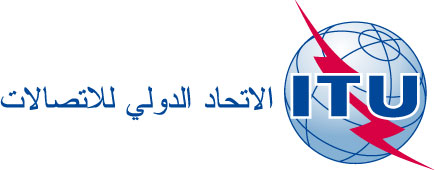 بند جدول الأعمال: ADM 1الوثيقة C18/83-A3 أبريل 2018الأصل: بالروسيةمذكرة من الأمين العاممذكرة من الأمين العاممساهمة من الاتحاد الروسيمساهمة من الاتحاد الروسياسترداد تكاليف معالجة بطاقات التبليغ عن الأنظمة الساتلية
المعقدة غير المستقرة بالنسبة إلى الأرض (NON-GSO)استرداد تكاليف معالجة بطاقات التبليغ عن الأنظمة الساتلية
المعقدة غير المستقرة بالنسبة إلى الأرض (NON-GSO)ملخصتعرض هذه المساهمة رأي الاتحاد الروسي بشأن مسألة استرداد التكاليف ذات الصلة بمعالجة بطاقات التبليغ عن الأنظمة الساتلية المعقدة غير المستقرة بالنسبة إلى الأرض (non-GSO).الإجراء المطلوبيُدعى المجلس إلى النظر في رأي الاتحاد الروسي المبين في هذه الوثيقة واعتماد مقررٍ بشأن تعديل المقرر 482 (المعدَّل في 2017)._________المراجعالوثيقة C18/36 والمقرر 482 (المعدَّل في 2017) الصادر عن المجلس